Instructions for recording your OMSMS Poster PresentationGeneral Guidelines:Poster presentations are limited to 5 minutesPresenters should prepare one static slide as a visual aid for their presentationKeep in mind that small text may be difficult to read in this virtual format. Presentation recording instructions:Prepare PowerPoint settingsUnder the ‘Slide Show’ tab, check ‘Always Use Subtitles’. Also navigate to ‘Subtitle Settings’, and make sure the ‘Below’ option is selected for subtitle location. Ensure the subtitle language is set to ‘English’ and that the microphone setting is correct for your system. 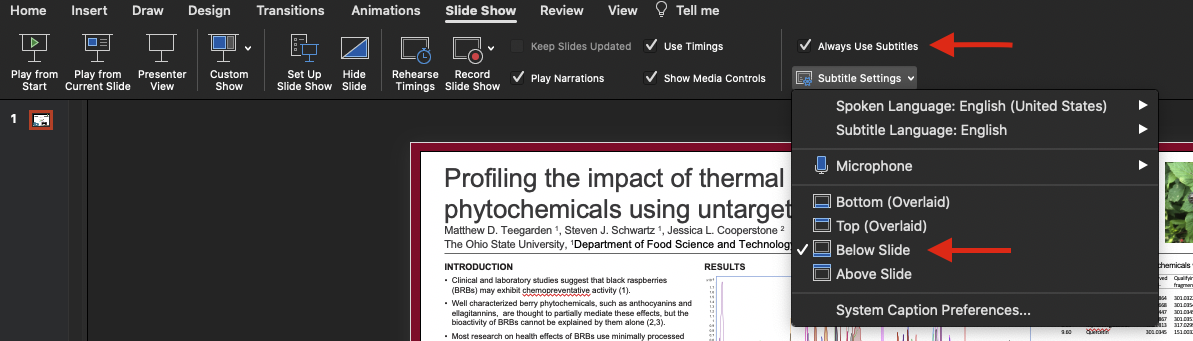 We recommend recording your presentation in Zoom. Open Zoom, and start your personal room. Select “Share Screen” at the bottom of the window.Select the actual PowerPoint window you are sharing, not the desktop the PowerPoint window is in (figure below)Press the record button in Zoom, and select ‘Record on this Computer’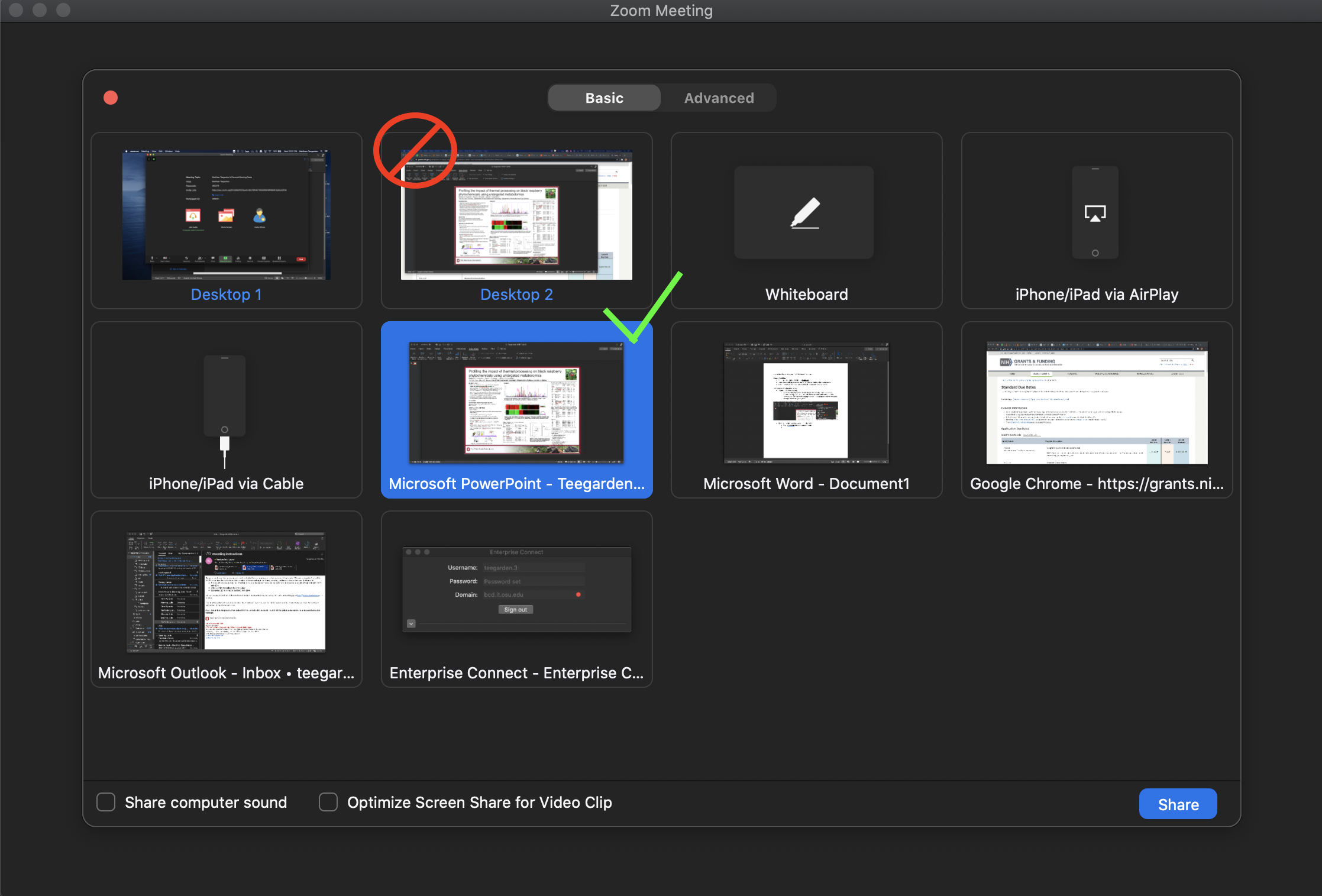 Start your presentationIn the ‘Slideshow’ tab in PowerPoint, select “Play from Start”Begin your presentation- remember to keep it to 5 minutes. End your presentation and recordingPress the ‘Esc’ button on your keyboard to exit the presentation. Navigate back to ZoomYou can either stop recording, or end the meeting. Once you end the meeting, the video file will be converted to a .mp4 file.Please name your file beginning with your last name (e.g. Yourlastname_OMSMS2020_Poster.mp4) Upload to the Box folder using the link provided in email sent to you. If you did not receive a link, please contact vanarsdale.10@osu.edu.  If you do not have Zoom and are unsure how to record your presentation in a similar manner as described here, please contact Matt Teegarden (teegarden.3@osu.edu) to set up a recording session. 